Markets & Reliability CommitteesPJM Conference and Training Center, Audubon, PA / WebExApril 26, 20239:00 a.m. – 12:30 p.m. EPTAdministration (9:00-9:10)Welcome, announcements and Anti-trust, Code of Conduct, and Public Meetings/Media Participation – Stu Bresler and Dave Anders Dave Anders will provide an update on the upcoming Board of Managers election at the PJM Annual Meeting. Consent Agenda (9:10-9:15)Approve minutes of the March 22, 2023 meeting of the Markets and Reliability Committee.Endorse proposed revisions to Manual 01: Control Center and Data Exchange Requirements, Manual 13: Emergency Operations, and Manual 36: System Restoration associated with future EMS updates and to meet NERC Certification obligations.  Endorsements (9:15-10:50)Manual 11 Revisions (9:15-9:40)Joey Tutino will review proposed revisions to Manual 11: Energy & Ancillary Services Market Operations resulting from its periodic review. The committee will be asked to endorse the proposed Manual revisions.Renewable Dispatch (9:40-10:05) Darrell Frogg will review a proposed solution package addressing Renewable Dispatch.  The committee will be asked to endorse the proposed solution and corresponding Tariff, and Operating Agreement revisions.   Issue Tracking:  Renewable Dispatch Capacity Performance Penalties (10:05-10:50)Tom Hoatson, LS Power, will discuss a proposed Problem Statement, Issue Charge, and solution addressing Capacity Performance (CP) penalties.  Lynn Horning, American Municipal Power, will present an alternate solution addressing Capacity Performance (CP) penalties. Joe Bowring, IMM, will present an alternate Issue Charge and solution addressing CP penalties.  The committee will be asked to approve the Issue Charge and endorse the proposed solution upon first read as part of the Quick Fix process outlined in Section 8.6.1 of Manual 34.First Readings (10:50-11:35)Manuals (10:50-11:35)Dean Manno will review proposed revisions to Manual 03: Transmission Operations as a part of its periodic review. The committee will be asked to endorse the proposed revisions at its next meeting.Lauren Strella-Wahba will review proposed revisions to Manual 11: Energy & Ancillary Services Market Operations on Real-time Values as part of the periodic review. The committee will be asked to endorse the proposed revisions at its next meeting.Vijay Shah will review conforming revisions to Manual 11: Energy & Ancillary Services Market Operations for the approved Transmission Constraint Penalty Factor solution package. The committee will be asked to endorse the proposed revisions at its next meeting. Issue Tracking: Operating Reserve Demand Curve (ORDC) & Transmission Constraint Penalty FactorsZhenyu Fan will review conforming revisions to Manual 11: Energy & Ancillary Services, Manual 27: Open Access Transmission Tariff Accounting and Manual 28: Operating Agreement Accounting Market Operations for the approved Hybrid Resources Phase I solution package. The committee will be asked to endorse the proposed revisions at its next meeting. Issue Tracking: Solar-Battery Hybrid ResourcesGlen Boyle will review proposed revisions to Manual 15: Cost Development Guidelines addressing heat input guidelines and IMM Opportunity Cost Calculator. The committee will be asked to endorse the proposed revisions at its next meeting. Issue Tracking: Opportunity Cost Calculator 2023 Issue Tracking: Combined Cycles and Specialized Boilers Heat Input GuidelinesRich Brown will review proposed revisions to Manual 36 as a part of its periodic review. The committee will be asked to endorse the proposed revisions at its next meeting.Informational Items (11:35-12:30)RMDSTF Update (11:35-11:45)Michael Herman, Facilitator of the Regulation Market Design Senior Task Force (RMDSTF), will provide an update on the status of packages and upcoming polling/voting opportunities at the RMDSTF.Discussion of IMM Contract (11:45-12:30) Stu Bresler will facilitate the opportunity for stakeholders to provide comments on the IMM contract rate schedules 46 and 47. Future Agenda Items (12:30)Author: M. GreeningAntitrust:You may not discuss any topics that violate, or that might appear to violate, the antitrust laws including but not limited to agreements between or among competitors regarding prices, bid and offer practices, availability of service, product design, terms of sale, division of markets, allocation of customers or any other activity that might unreasonably restrain competition. If any of these items are discussed the chair will re-direct the conversation. If the conversation still persists, parties will be asked to leave the meeting or the meeting will be adjourned.Code of Conduct:As a mandatory condition of attendance at today's meeting, attendees agree to adhere to the PJM Code of Conduct as detailed in PJM Manual M-34 section 4.5, including, but not limited to, participants' responsibilities and rules regarding the dissemination of meeting discussion and materials.Public Meetings/Media Participation: Unless otherwise noted, PJM stakeholder meetings are open to the public and to members of the media. Members of the media are asked to announce their attendance at all PJM stakeholder meetings at the beginning of the meeting or at the point they join a meeting already in progress. Members of the Media are reminded that speakers at PJM meetings cannot be quoted without explicit permission from the speaker. PJM Members are reminded that "detailed transcriptional meeting notes" and white board notes from "brainstorming sessions" shall not be disseminated. Stakeholders are also not allowed to create audio, video or online recordings of PJM meetings. PJM may create audio, video or online recordings of stakeholder meetings for internal and training purposes, and your participation at such meetings indicates your consent to the same.Participant Identification in Webex:When logging into the Webex desktop client, please enter your real first and last name as well as a valid email address. Be sure to select the “call me” option.PJM support staff continuously monitors Webex connections during stakeholder meetings. Anonymous users or those using false usernames or emails will be dropped from the teleconference.Participant Use of Webex Chat:The use of the Webex chat feature during meetings shall be primarily reserved for administrative and logistical purposes, such as managing a question or comment queue, noting technical difficulties, and meeting support or management purposes. Utilizing Webex chat for any other commentary should be limited to short phrases.  Detailed commentary or substantive dialog shall be shared orally by entering the speaker queue.  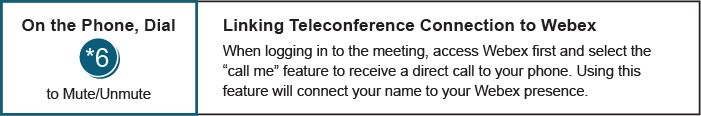 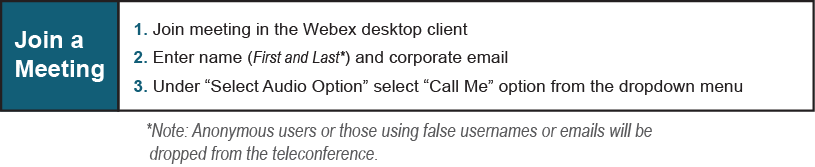 Future Meeting Dates and MaterialsFuture Meeting Dates and MaterialsFuture Meeting Dates and MaterialsFuture Meeting Dates and MaterialsMaterials Due
 to SecretaryMaterials PublishedDateTimeLocationLocationMay 31, 2023 9:00 a.m. 9:00 a.m. PJM Conference & Training Center and WebExMay 19, 2023May 24, 2023June 22, 2023 9:00 a.m. 9:00 a.m. PJM Conference & Training Center and WebExJune 12, 2023June 15, 2023July 26, 2023 9:00 a.m. 9:00 a.m. PJM Conference & Training Center and WebExJuly 14, 2023July 19, 2023August 23, 2023 9:00 a.m.9:00 a.m.PJM Conference & Training Center and WebExAugust 11, 2023August 16, 2023 September 20, 2023 9:00 a.m. 9:00 a.m. PJM Conference & Training Center and WebExSeptember 8, 2023September 13, 2023October 25, 20239:00 a.m.9:00 a.m.PJM Conference & Training Center and WebExOctober 13, 2023October 18, 2023November 15, 20239:00 a.m.9:00 a.m.PJM Conference & Training Center and WebExNovember 3, 2023November 8, 2023 December 20, 2023 9:00 a.m.9:00 a.m.PJM Conference & Training Center and WebExDecember 8, 2023December 13, 2023